Конкурс рисунков ко Дню Победы.Цель:  - Знакомство с историей праздника Дня Победы.-  Воспитание патриотических чувств, развитие творческих способностей детей.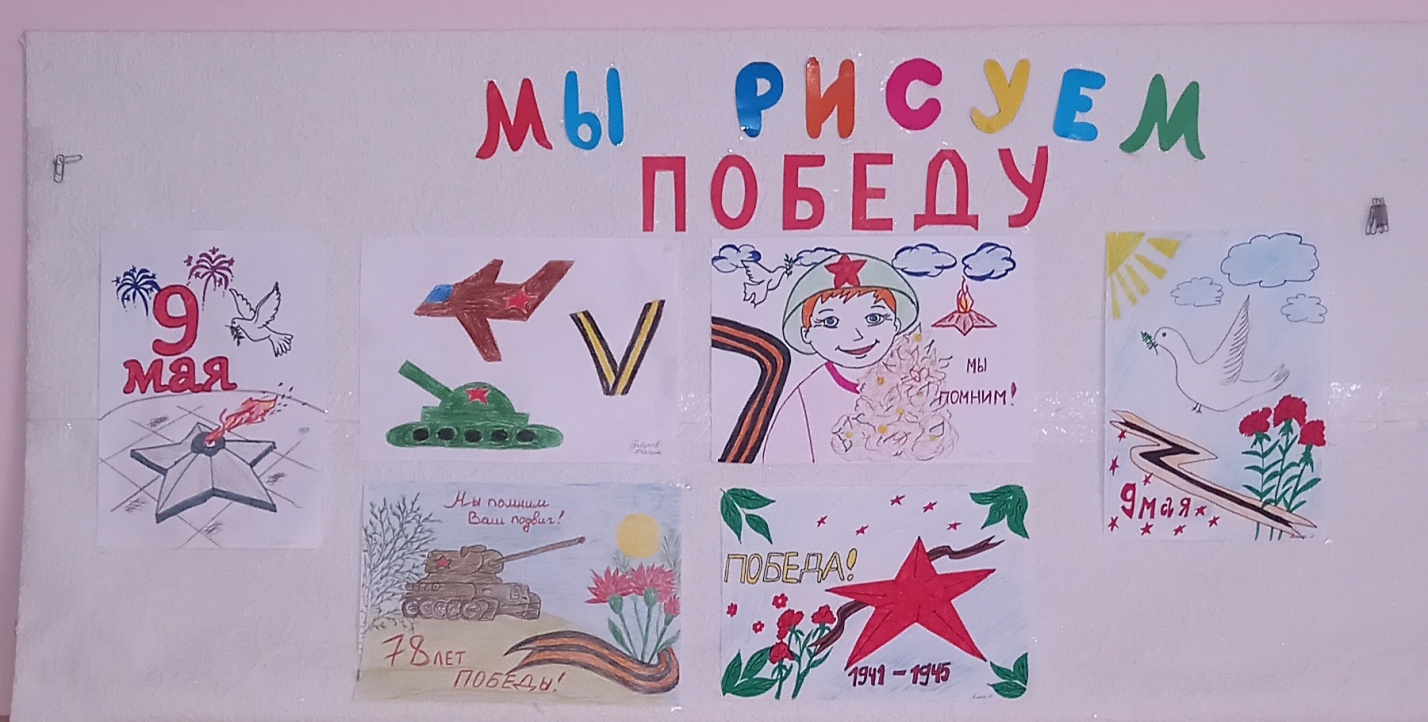 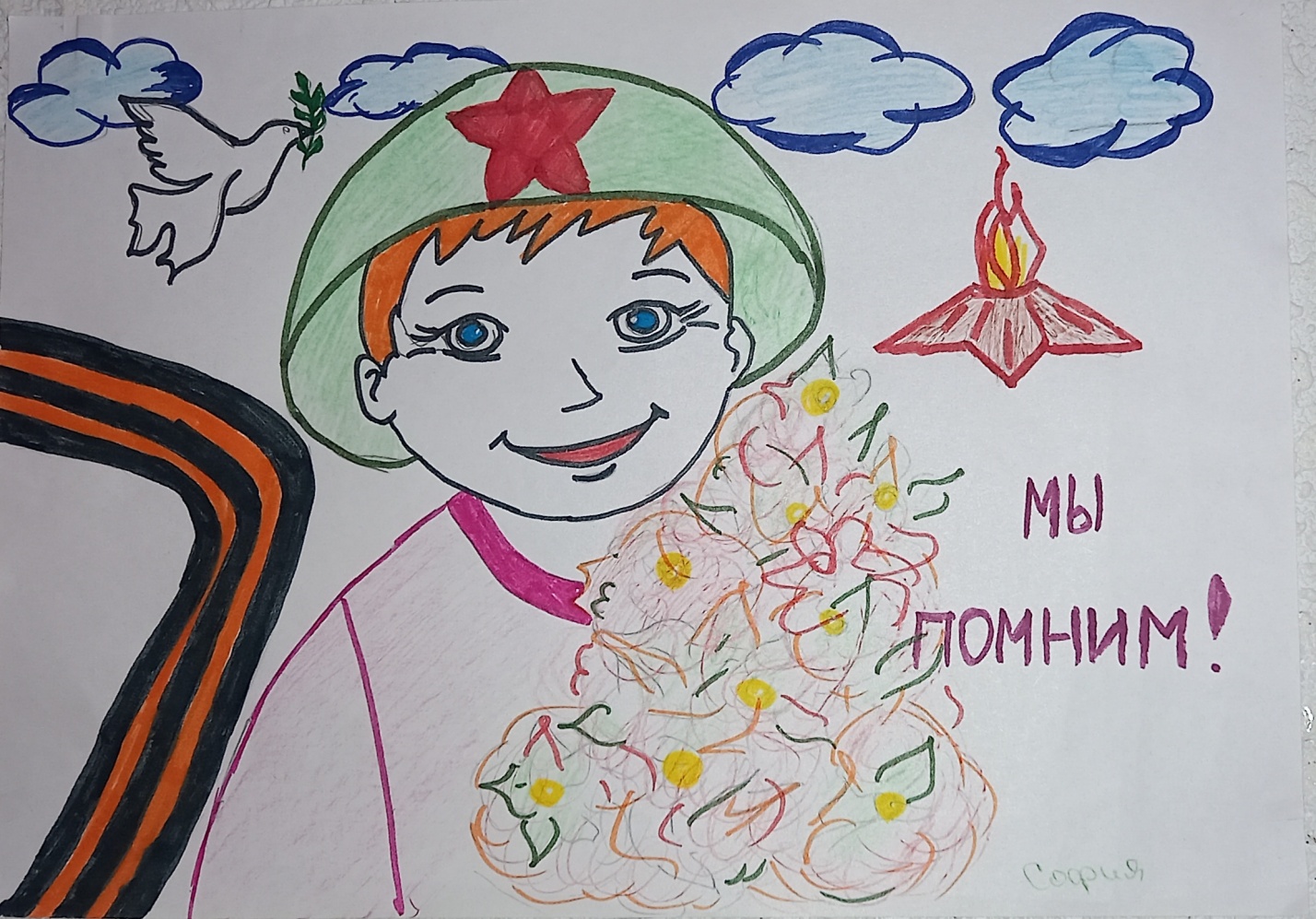 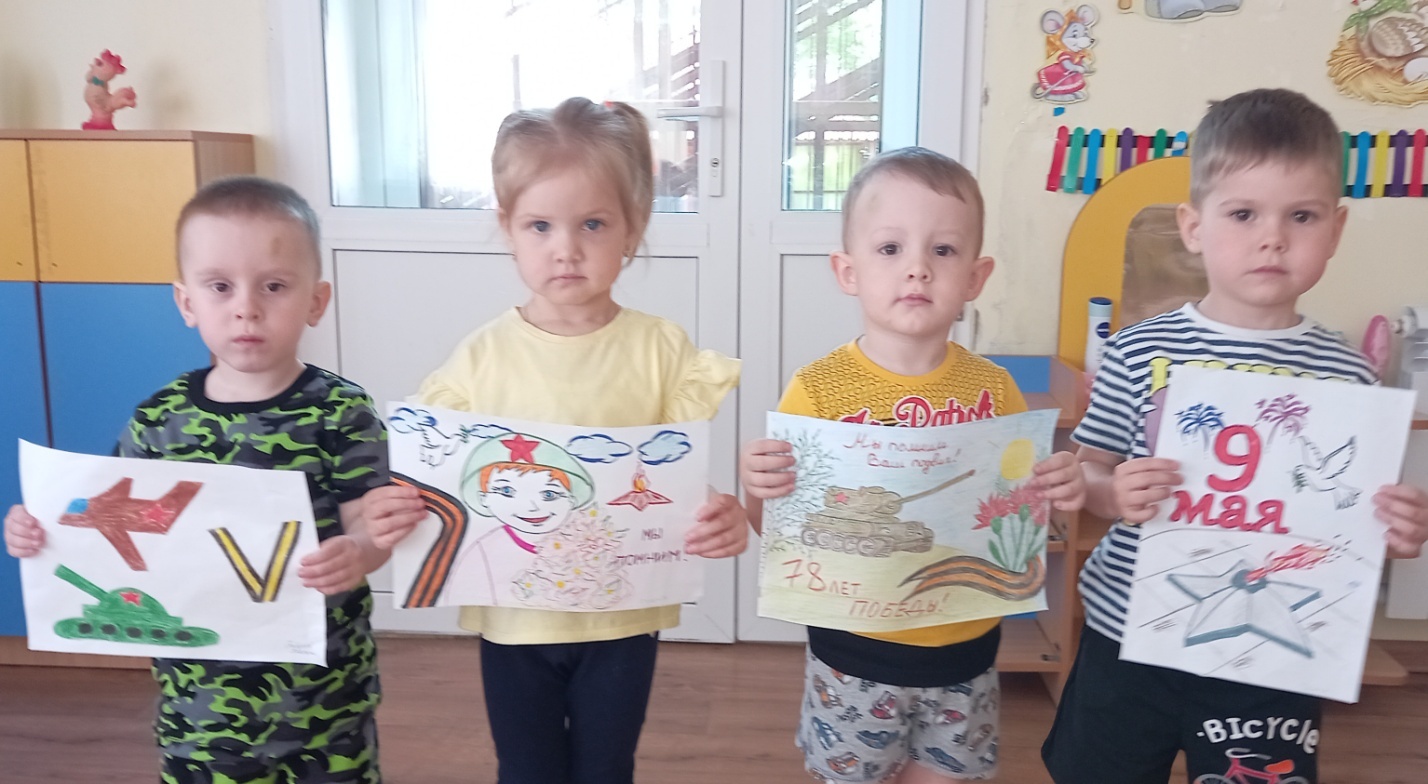 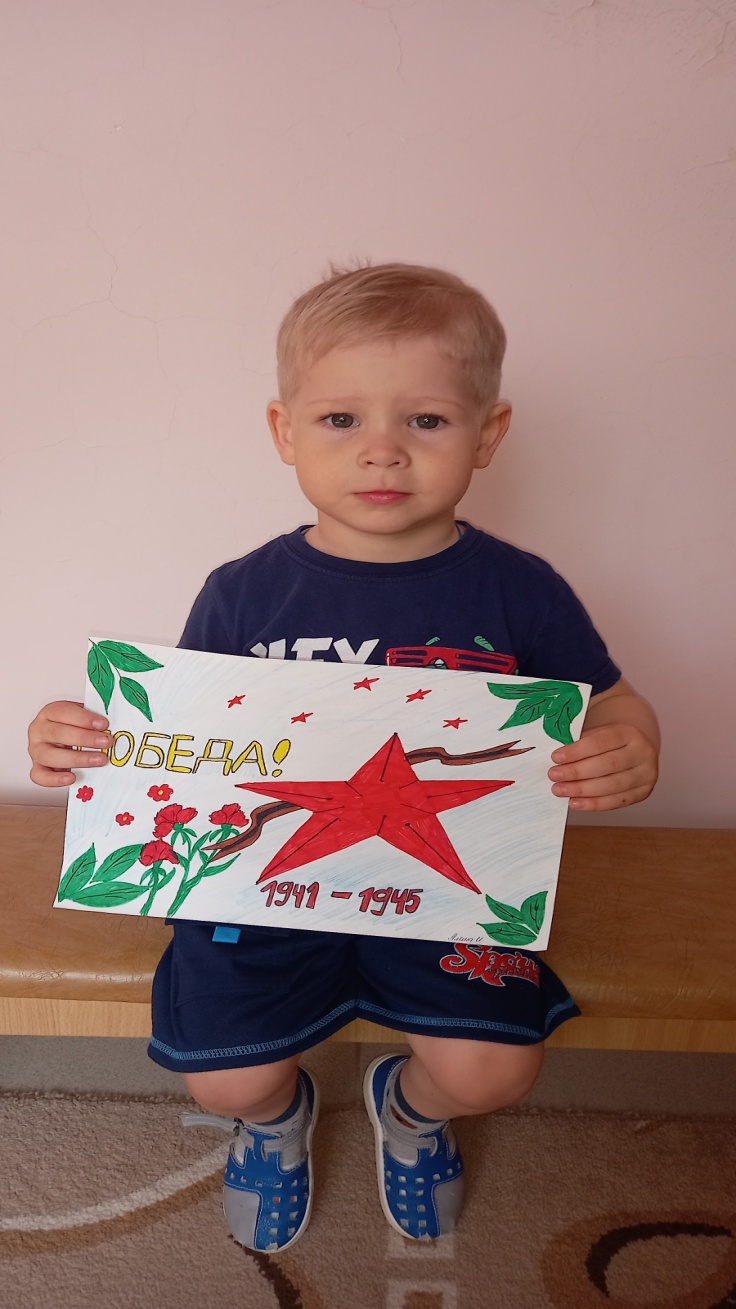 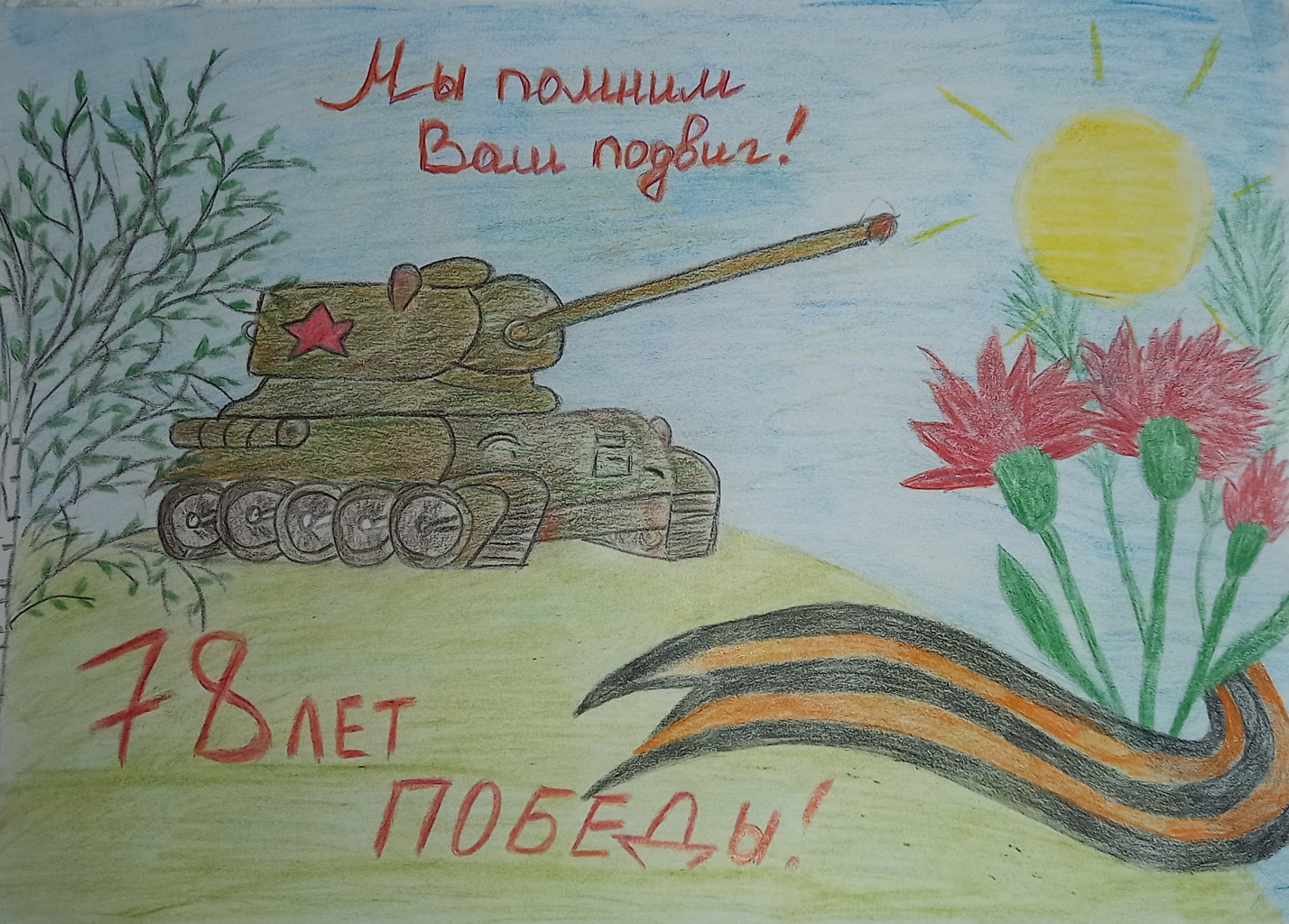 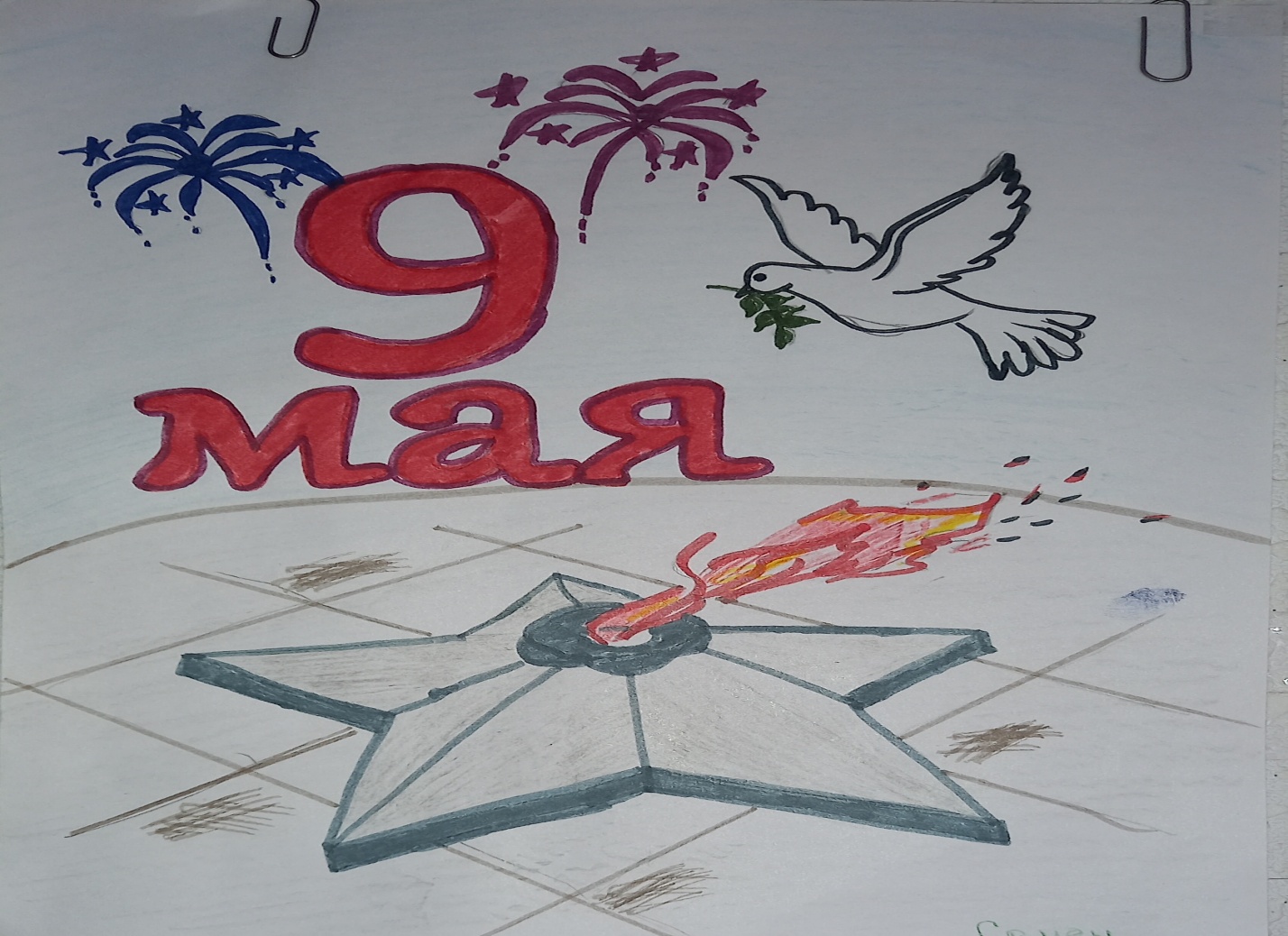 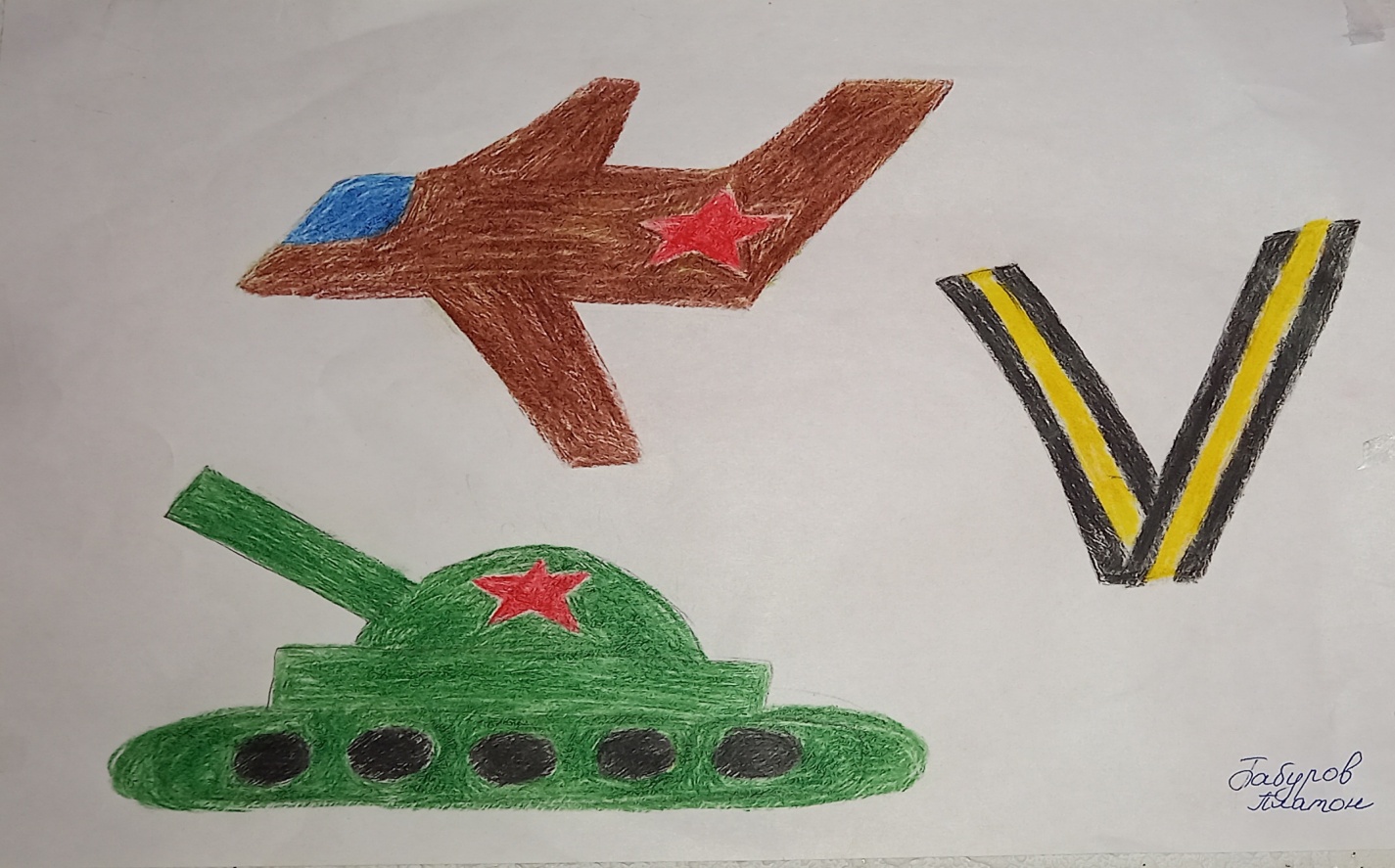 МАДОУ «Атяшевский детский сад №1»Воспитатели: Хонявина В.В., Канакова Н.Н.2023 год.